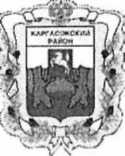 МУНИЦИПАЛЬНОЕ ОБРАЗОВАНИЕ «КАРГАСОКСКИИ РАЙОН»ТОМСКАЯ ОБЛАСТЬАДМИНИСТРАЦИЯ КАРГАСОКСКОГО РАЙОНАПОСТАНОВЛЕНИЕ(С изм. от 12.09.2013 № 279; от 12.05.2016 № 135)29.11.2010                                                                               № 201с. КаргасокОб утверждении Административного регламента по муниципальной в образовательное предоставлению услуги «Зачисление в образовательное учреждение»В соответствии с Федеральным законом от 06.10.2003 №131-Ф3 "Об общих принципах организации местного самоуправления в Российской Федерации", Законом Российской Федерации от 10.07.1992 №3266-1 «Об образовании»ПОСТАНОВЛЯЮ:1.Утвердить Административный регламент по предоставлению муниципальной услуги «Зачисление в образовательное учреждение» согласно приложению к данному постановлению.2.Настоящее постановление вступает в силу со дня опубликования.3.Настоящее постановление разместить на официальном сайте Администрации Каргасокского района:www.kargasok.ru, опубликовать в печатном издании «Вестник Администрации».4.Контроль за исполнением настоящего постановления возложить на заместителя Главы Каргасокского района Ащеулова А.П.Глава Каргасокского района                                                      А.М.РожковИлгина Л.А.2-22-05УТВЕРЖДЕН постановлением Администрации Каргасокского района от 29.11.2010 г. №201 ПриложениеАДМИНИСТРАТИВНЫЙ РЕГЛАМЕНТпо предоставлению муниципальной услуги «Зачисление в образовательноеучреждение»1. Общие положения1.1.Административный регламент по предоставлению услуги «Зачисление в образовательное учреждение» (далее Административный регламент ) разработан в целях:а) повышения качества предоставления населению района, имеющему детей школьного возраста, муниципальной услуги по зачислению в образовательное учреждение;б) установления порядка заимодействия Управления образования, опеки и попечительства муниципального образования «Каргасокский район» (далее – управление образования) при выполнении муниципальной услуги с муниципальными общеобразовательными учреждениями образовательными учреждениями (далее – МОУ), муниципальными образовательными учреждениями дополнительного образования детей  (далее – МОУ ДОД).1.2.Предоставление муниципальной услуги осуществляется в соответствии с  Распоряжением Администрации Каргасокского района от 27.09.2010 года № 506 « Об утверждении перечня муниципальных функций и услуг, подлежащих регламентации в 2010 году».1.3.Заявителями на  получение муниципальной услуги «Зачисление в образовательное учреждение» являются физические лица - родители (законные представители) детей школьного возраста.1.4.Административный регламент определяет сроки, последовательность действий и исполнителей в рамках предоставления муниципальной образовательное учреждение.1.5.Сведения о муниципальной услуге «Зачисление в образовательное»размещаются в  реестре муниципальных услуг «Каргасокский район».2. Стандарт предоставления2.1. Наименование муниципальной услуги- «Зачисление в образовательное учреждение (далее муниципальная услуга).2.2. Муниципальную услугу предоставляют муниципальные образовательные учреждения:Муниципальное общеобразовательное учреждение «Вертикосская средняя общеобразовательная школа»Муниципальное общеобразовательное учреждение «Каргасокская средняя общеобразовательная школа № 1»Муниципальное общеобразовательное учреждение «Каргасокская средняя общеобразовательная школа № 2»Муниципальное общеобразовательное учреждение «Напасская средняя общеобразовательная школа»Муниципальное общеобразовательное учреждение «Нововасюганская средняя общеобразовательная школа»Муниципальное общеобразовательное учреждение «Новоюгинская средняя общеобразовательная школа»Муниципальное общеобразовательное учреждение «Средневасюганская средняя общеобразовательная школа»Муниципальное общеобразовательное учреждение «Среднетымская средняя общеобразовательная школа»Муниципальное общеобразовательное учреждение «Усть-Тымская средняя общеобразовательная школа»Муниципальное общеобразовательное учреждение «Берёзовская основная общеобразовательная школа»Муниципальное общеобразовательное учреждение «Киевскаяская основная общеобразовательная школа»Муниципальное общеобразовательное учреждение «Мыльджинская основная общеобразовательная школа имени Владимира Николаевича Ляшенко »Муниципальное общеобразовательное учреждение «Киндальская основная общеобразовательная школа»Муниципальное общеобразовательное учреждение «Неготскаская основная общеобразовательная школа»Муниципальное общеобразовательное учреждение «Павловская основная общеобразовательная школа»Муниципальное общеобразовательное учреждение «Тымская основная общеобразовательная школа»Муниципальное общеобразовательное учреждение «Сосновская основная общеобразовательная школа»Муниципальное общеобразовательное учреждение начальная общеобразовательная школа пос. Пятый кмМуниципальное общеобразовательное учреждение Тевризская начальная общеобразовательная школа Муниципальное общеобразовательное учреждение Каргасокская вечерняя (сменная) общеобразовательная школа.Муниципальные образовательные учреждения дополнительного образования детей:МОУ ДОД Каргасокская детско-юношеская спортивная школа, МОУ ДОД Дом детского творчества.Сведения о месте нахождения, телефонах, адресах размещены на сайте www.kargasok.ru,информация о месте нахождения, номера телефонов для справок, адреса электронной почты МОУ, МОУ ДОД, предоставляющих муниципальную услугу приведены в Приложении №1 к настоящему Административному регламенту.2.3.Результатами предоставления муниципальной услуги является:а) зачисление в муниципальное  общеобразовательное  учреждение, на основании заявления, в соответствии с Приложением №2 к настоящему Административному регламенту;б) зачисление в муниципальное образовательное учреждение дополнительного образования, на основании заявления, в соответствии с Приложением №3 к настоящему Административному регламенту;в) отказ в зачислении2.4. Срок предоставления муниципальной услуги:В течение учебного года - 1 день со дня обращения заявителя.На текущий учебный год - 01.09.текущего года.2.5. Правовые основа для  предоставления муниципальной услуги: Конституция Российской Федерации; Семейный кодекс Российской Федерации; Федеральный закон от 02.05.2006 года № 59-ФЗ «О порядке рассмотрения обращений граждан Российской Федерации»; Федеральный закон от 24.07.1998 года № 124-ФЗ «Об основных гарантиях прав ребенка в Российской Федерации» (с последующими изменениями и дополнениями);Федеральный закон от 29.12.2012 №273-ФЗ «Об образовании в Российской Федерации;Закон Российской Федерации от 07.02.1992 года № 2300-1 «О защите прав потребителей»; Федеральный закон от 06.10.2003 года № 131-ФЗ «Об общих принципах организации местного самоуправления в Российской Федерации»;Федеральный закон от 24.06.1999 года № 120-ФЗ «Об основах системы профилактики безнадзорности и правонарушений несовершеннолетних»;Закон Российской Федерации от 19.02.1993 года № 4528-1 «О беженцах»;Закон Российской Федерации от 19.02.1993 года № 4530-1 «О вынужденных переселенцах»;Федеральный закон от 31.05.2002 года № 62-ФЗ «О гражданстве Российской Федерации»; Федеральный закон от 25.07.2002 года № 115-ФЗ «О правовом положении иностранных граждан в Российской Федерации»;Постановление Правительства Российской Федерации от 19.03.2001 года № 196 «Об утверждении Типового положения об общеобразовательном учреждении»; Постановление Правительства Российской Федерации от 12.03.1997 года № 238 «Об утверждении Типового положения о специальном (коррекционном) образовательном учреждении для обучающихся, воспитанников с ограниченными возможностями здоровья»;Приказ Минобрнауки России от 26.06.2012 №504 «Об утверждении Типового положения об образовательном учреждении дополнительного образования детей;Постановление Главного государственного санитарного врача Российской Федерации от 03.04.2003 года № 27 «О введении в действие Санитарно-эпидемиологических правил и нормативов, СанПиН 2.4.4.1251-03»;Приказ Министерства здравоохранения Российской Федерации от 03.07.2000 года № 241 «Об утверждении Медицинской карты для образовательных учреждений»;Письмо Министерства образования Российской Федерации от 21.03.2003 года № 03-51-57ин/13-03 «Рекомендации по организации приёма в первый класс»;Устав муниципального образования «Каргасокский район»;Устав Управления образования, опеки и попечительства МО «Каргасокский район»;Уставы муниципальных образовательных учреждений Каргасокского района.2.6. Перечень документов, необходимых в соответствии с законодательными или иными нормативными правовыми актами для предоставления муниципальной услуги.В МОУ:заявление установленного образца (приложение №2 к настоящему Административному регламенту),копия паспорта заявителя; копия свидетельства о рождении ребенка; выписку текущих оценок (только для обучающихся, поступающих в течение учебного года).медицинскую карту ребенка № 026/У, утвержденная приказом Министерства здравоохранения от 03.07.2000 года №241.личное дело (при зачислении во 2-11 классы в случае перевода из другого образовательного учреждения). В МОУ ДОД:заявление, согласно Приложению №3 к настоящему Административному регламенту; медицинская справка о состоянии здоровья.2.7. Перечень оснований для отказа в приеме документов, необходимых для предоставления муниципальной услуги.В МОУ, МОУ ДОД:отсутствие одного или нескольких документов, указанных в пункте 2.6. настоящего Административного регламента.2.8. Перечень оснований для отказа в предоставлении муниципальной услуги:В МОУ:отсутствие свободных мест;наличие медицинского заключения, препятствующего обучению в образовательном учреждении. В МОУ ДОД:наличие медицинского заключения, препятствующего обучению в образовательном учреждении.2.9. Муниципальная услуга предоставляется бесплатно.2.10. Максимальный срок ожидания в очереди при подаче запроса о предоставлении муниципальной услуги и при получении результата предоставления муниципальной услуги - 30 минут.2.11. Срок регистрации заявления(с приложением документов)  заявителя о предоставлении муниципальной услуги – в течении дня получения заявления.2.12. Требования помещениям, в которых предоставляются муниципальные услуги, к залу ожидания, местам для заполнения запросов о предоставления муниципальной услуги:Помещения МОУ, МОУ ДОД соответствуют Санитарно - эпидемиологическим правилам и  нормативам «Гигиенические требования к электронно - вычислительным машинам и организации работы. СанПиН  2.2.2/2.4.1340-03».Присутственные места оборудованы противопожарной системой и средствами пожаротушения. Места для ожидания оборудуются стульями. Места для заполнения запросов (заявления) о  предоставлении муниципальной услуги оборудуются столом, письменными принадлежностями. На столе должны находиться чистая письменная бумага и в  форме бланков, в т.ч. заявлений. Прием заявителя в МОУ, МОУ ДОД осуществляется в кабинете директора. Кабинетв должен быть оборудован информационной табличкой указанием номера кабинета.Требования к информационным стендам. На информационном стенде МОУ, МОУ ДОД размещается: текст настоящего административного регламента; информация о порядке предоставления муниципальной услуги (адреса управления образования, МОУ, МОУ ДОД, ФИО руководителей, номера телефонов, факсов, порядок, предоставления муниципальной услуги с указанием сроков осуществления отдельных административных процедур и т.д.);перечень документов, необходимых для предоставления муниципальной услуги и  предоставляемых заявителем; образцы заполнения заявлений (запросов) и других документов, подаваемых заявителями;формы заявлений (запросов) в количестве не менее 10 экз.2.12.1. В целях надлежащей реализации права на получение муниципальной услуги инвалидами (включая инвалидов, использующих кресла-коляски и собак-проводников) в Администрации Каргасокского района обеспечиваются:1) условия для беспрепятственного доступа инвалидов (включая инвалидов, использующих кресла-коляски и собак-проводников) в здание Администрации Каргасокского района и помещения, в которых предоставляется муниципальная услуга;2) возможность самостоятельного передвижения инвалидов (включая инвалидов, использующих кресла-коляски и собак-проводников) по территории, на которой расположено здание Администрации Каргасокского района, входа в здание Администрации Каргасокского района и выхода из него, в том числе с использованием кресла-коляски;3) сопровождение инвалидов, имеющих стойкие расстройства функции зрения и самостоятельного передвижения, и оказание им помощи в получении муниципальной услуги;4) допуск в здание Администрации Каргасокского района собаки-проводника при наличии документа, подтверждающего ее специальное обучение и выдаваемого по форме и в порядке, которые определяются федеральным органом исполнительной власти, осуществляющим функции по выработке и реализации государственной политики и нормативно-правовому регулированию в сфере социальной защиты населения;5) оказание работниками Администрации Каргасокского района, предоставляющими муниципальную услугу, помощи инвалидам в преодолении барьеров, мешающих получению ими услуги наравне с другими лицами;6) надлежащее размещение оборудования и носителей информации, необходимых для обеспечения беспрепятственного доступа инвалидов к муниципальной услуге с учетом ограничений их жизнедеятельности;7) дублирование необходимой для инвалидов звуковой и зрительной информации, а также надписей, знаков и иной текстовой и графической информации крупным шрифтом, в том числе с применением рельефно-точечного шрифта Брайля;8) доведение работниками Администрации Каргасокского района информации о муниципальных услугах до инвалидов доступными им способами;9) прохождение работниками Администрации Каргасокского района, участвующими в предоставлении муниципальной услуги, в установленном в соответствии с законодательством Российской Федерации и законодательством Томской области порядке инструктирования или обучения по вопросам, связанным с обеспечением доступности для инвалидов (включая инвалидов, использующих кресла-коляски и собак-проводников) объектов (зданий, помещений), использующихся для предоставления муниципальной услуги.На стоянке автотранспортных средств, расположенной у здания Администрации Каргасокского района, выделяется не менее 10 процентов мест (но не менее одного места) для парковки специальных автотранспортных средств инвалидов. Инвалиды пользуются местами для парковки специальных автотранспортных средств бесплатно2.13. Показатели доступности и качества муниципальной услуги.1) Показатели качества муниципальной услуги.а) Процент (доля) заявлений на указание муниципальной услуги, рассмотренных в течение установленного срока с момента сдачи документов. Показатель определяется как отношение заявлений, рассмотренных без нарушения сроков, установленных настоящим Административным  регламентом, к общему количеству поступивших заявлений по данной муниципальной услуге.б) Доля удовлетворенных жалоб на действие бездействие, решения, принятые в процессе предоставления муниципальной услуги  от общего количества заявлений на предоставление данной муниципальной услуги.2) Показатели доступности муниципальной услуги.а) Опубликование настоящего Административного регламента в установленном порядке, размещение на официальном сайте управления образования, МОУ в сети интернет по адресам, указанным в Приложении 1 к настоящему Административному регламенту, размещение информации о порядке предоставления муниципальной услуги на информационных стендах в управлении образования МОУ, МДОУ, МОУ ДОД.б) Муниципальная услуга предоставляется бесплатно.в) Здание МОУ, МОУ ДОД расположено с учетом пешеходной доступности (не более 3-5 минут пешком) для представления заявителя от остановок общественного транспорта. На территории МОУ, МОУ ДОД оборудована стоянка для автомобилей. Доступ к парковочным местам является бесплатным.г) Создание надлежащих условий для доступа в здание МОУ, МОУ ДОД лиц с ограниченными возможностями здоровья.3. Состав, последовательность и сроки выполнения административных процедур, требования к порядку их выполнения, в том числе особенности выполнения административных процедур в электронной форме3.1. Исполнение муниципальной услуги включает в себя  следующие административные процедуры: Прием заявления.Зачисление в образовательное учреждение или подготовка письменного отказа3.1.1 .Прием заявления в МОУ ДОД.а) Юридическим фактом для начала административной процедуры является получение заявления по почте, электронной почте, в ходе личного приема заявителя.б) Ответственное должностное лицо - директор МОУ ДОД.в) Содержание административной процедуры - поступившее  заявление регистрируется в Книге входящей документации и передается директору МОУ ДОД. Срок выполнения 1- час.г) Результат административной процедуры:зарегистрированное заявление, переданное директору МОУ ДОД.3.1.2. Зачисление в образовательное учреждение.а) Юридическим фактом для начала административной  процедуры является регистрация заявления и получение заявления директором МОУ ДОД.б) Ответственное должностное лицо - директор МОУ ДОДв) Содержание административной процедуры. Директор МОУ ДОД:готовит приказ о зачислении обучающихся, готовит уведомление об отказе в зачислении в образовательное учреждение.г) Критерии принятия решения:достижение, не достижение определенного возраста в соответствии с приложением № 6 к  настоящему Административному регламенту; наличие или отсутствие медицинских противопоказаний.д) Результат административной процедуры:приказ о зачислении в образовательное учреждение;уведомление об отказе в зачислении в образовательное Административному регламенту).3.1.3. Прием заявления и необходимых документов в МОУ, в соответствии с пунктом 2.6. настоящего Административного регламента, а) Юридическим фактом для начала административной процедуры является получение заявления по почте, электронной почте, в ходе личного приема заявителя.б) Ответственное должностное лицо - секретарь МОУ, директор МОУ.в) Содержание административной процедуры - поступившее заявление, с приложением документов регистрируется в Книге входящей документации и передается директору МОУ. Срок выполнения - 1 час.г) Критерии принятия решений:полный пакет документов, необходимых для предоставления муниципальной услуги, в соответствии с пунктом 2.6.д) Результат административной процедуры: зарегистрированное заявление, переданное директору МОУ отказ в приеме документов для зачисления.3.1.4. Зачисление в образовательное учреждение.а) Юридическим фактом для начала административной процедуры является регистрация заявления и получение заявления директором МОУ.б) Ответственное должностное лицо - директор МОУ.в) Содержание административной процедуры. Директор МОУ:готовит приказ о зачислении обучающихся;готовит уведомление об отказе в зачислении в МОУ. Срок выполнения - 1 рабочий день.г) Критериями принятия решений являются:наличие свободных мест в образовательном учреждении;отсутствие медицинского заключения, препятствующего обучению в образовательном учреждении.д) Результат административной процедуры: приказ о зачислении в МОУ;уведомление об отказе в зачислении (приложение №4 к настоящему Административному регламенту).4. Порядок и формы контроля за исполнением Административного регламента4.1. Контроль деятельности МОУ, МОУ ДОД по предоставлению муниципальной услуги обеспечивает управление образования.4.2. Текущий контроль за соблюдением и исполнением каждым ответственным должностным лицом МОУ, МОУ ДОД положений настоящего Административного регламента и иных нормативных правовых актов, устанавливающих требования к предоставлению муниципальной услуги, осуществляет заместитель начальника управления образования.4.3. Проверки полноты и качества предоставления муниципальной услуги проводит заместитель начальника управления образования или должностные лица, в чью компетенцию входят вопросы, в связи с конкретными обращениями заинтересованных лиц.Контроль над полнотой и качеством предоставления муниципальной услуги включает в себя проведение проверок, выявление и устранение нарушений прав заявителей, рассмотрение, принятие решений и подготовку ответов на обращения граждан, содержащие жалобы на решения, действия (бездействие) должностных лиц МОУ, МОУ ДОД.4.4. Проверки могут быть плановыми и внеплановыми.4.5. Плановые проверки проводятся в соответствии с планом работы управления образования, но не чаще одного раза в два года. Внеплановые проверки проводятся в случае поступления в управление образования обращений физических и юридических лиц с жалобами на нарушения их прав и законных интересов.4.6. По результатам проведенных проверок в случае выявления нарушений прав заявителей виновное лицо привлекается к ответственности в соответствии с законодательством Российской Федерации4.7. Специалист МОУ, МОУ ДОД ответственный за предоставление муниципальной услуги, директор МОУ, МОУ ДОД несут персональную ответственность за соблюдение сроков и последовательности действий (административных процедур) при предоставлении муниципальной услуги.5. Порядок обжалования действия (бездействия) и решений, осуществляемых (принятых) в ходе исполнения муниципальной услугиВ случае если заявитель не согласен с результатом оказания муниципальной услуги, он вправе обжаловать действия (бездействие) и решения, осуществляемые в ходе предоставления муниципальной услуги, в досудебном и судебном порядке.Заявители имеет право на получение информации и документов, необходимых для обоснования и рассмотрения жалобы. Указанная информация и документы выдаются заявителям по их письменному запросу в течение 2 рабочих дня со дня получения запроса. Обжалование решений и действий (бездействия) должностных лиц МОУ, МОУ ДОД в досудебном порядке не является препятствием или условием для обращения в суд с теми же требованиями, по тем же основаниям, а также не предполагает обязательности такого обращения в суд.Заявители   могут в устной или письменной форме (приложение №5) сообщить начальнику управления образования о нарушении своих прав и законных интересов специалистами МОУ, МОУ ДОД при предоставлении муниципальной услуги. Сообщение должно содержать следующую информацию:наименование заявителя;фамилию, имя и отчество должностного лица МОУ, МОУ ДОД решение, действие (бездействие) которого нарушает права и законные интересы заявителя; в чем состоит нарушение прав и законных интересов;сведения о способе информирования заявителя о принятых мерах по результатам рассмотрения его обращения.Максимальный срок рассмотрения жалобы составляет 30 календарных дней с момента ее поступления. Рассмотрение жалобы не приостанавливает течение срока для предоставления муниципальной услуги, установленного настоящим административным регламентом.В случае если в результате досудебного обжалования будет установлено, что решение и действия (бездействие) должностных лиц МОУ, МОУ ДОД не соответствуют закону или иному нормативному правовому акту соответствующий орган (должностное лицо) устраняет допущенные нарушения в течение 5 рабочих дней со дня обнаружения нарушения.Должностные лица МОУ, МОУ ДОД несут ответственность за качественное и своевременное выполнение возложенных на них обязанностей по предоставлению муниципальной услуги в соответствии с законодательством.О результатах рассмотрения жалобы заявитель извещается письмом за подписью начальника управления образования.Приложение № 1
к административному регламенту
предоставления муниципальной
услуги «Зачисление вобразовательное учреждение»Приложение № 2к Административному регламенту
предоставления муниципальной
услуги	«Зачисление в образовательное учреждение»Руководителю____________________________________________________________________________________________________(Ф.И.О.)____________________________________________________________________________________________________(наименование МОУ)____________________________________________________________________________________________________(Ф.И.О. заявителя, паспортные данные, обратный адрес, адрес электронной почты при наличии)____________________________________________________________________________________________________ЗаявлениеЯ,__________________________________________________________________________________________________(Ф.И.О. заявителя)
прошу зачислить моего _______________________________________________________________________(сына, дочь, подопечного, усыновленного)в__________________________________________________________________________________________(наименование МОУ)________________________________________________________________________________________________________________________________________________________________________________________________________Прилагаемые документы:Дата	Контактный телефон _____________________Подпись____________________________Приложение № 3к Административному регламенту предоставления муниципальной услуги«Зачисление в образовательное учреждение»Руководителю_____________________________________________________________________________________________(Ф.И.О.)____________________________________________________________________________________(наименование МОУ ДОД)_____________________________________________________________________________________________(Ф.И.О. заявителя, паспортные данные, обратный адрес, адрес электронной почты при наличии)ЗаявлениеЯ,	____________________________________(Ф.И.О. заявителя)прошу зачислить моего ______________________________________________________________________(сына, дочь, подопечного, усыновленного)в ___________________________________________________________________________________                       (наименование МОУ ДОД)__________________________________________________________________________________________________________________________________________________________________________________________Информация о классном руководителе 	                                         (Ф.И.О., контактный телефон, место работы)Дата	Контактный телефон заявителя _________Подпись ________________________Приложение № 4
к Административному регламенту
предоставления муниципальной
услуги	«Зачисление в образовательное учреждение»Уведомлениезаявителю об отказе в зачислении в образовательное учреждениеУважаемая (ый)_	!(Ф.И.О. заявителя)Уведомляем Вас о том, что	(название учреждения)не может зачислить )__________________________________________________________________(Ф.И.О.)в связи с _____________________________________________________________________________(указать причину отказа в соответствии с пунктом 2.8. Административного регламента)в соответствии с Вашим заявлением от  ___________________________________(дата подачи заявления)Дата______________________________________	_________________________________________(должность специалиста)      (подпись специалиста, расшифровка подписи)Приложение № 5к Административному регламенту
предоставления муниципальной
услуги	«Зачисление в образовательное учреждение»Начальнику Управления образования, опеки и попечительства МО «Каргасокский район»_____________________________________________________________________________________(Ф.И.О. заявителя, паспортные данные, обратный адрес, адрес электронной почты при наличии)ЖАЛОБАНа __________________________________________________________________________________(Решение, действие (бездействие) которое обжалуется)Суть жалобы:_________________________________________________________________________(краткое изложение обжалуемых решений, действий (бездействий) с указанием_____________________________________________________________________________________оснований, по которым лицо, подающее жалобу, не согласно с принятым решением,действием, бездействием)Перечень прилагаемых документов:ДатаПодписьПриложение № 6
к Административному регламенту предоставления муниципальной услуги«Зачисление в образовательное учреждение»В Муниципальное образовательное учреждение дополнительного образования детей Детско-юношеская спортивная школа (далее - ДЮСШ) принимаются все желающие заниматься спортом, не имеющие медицинских показаний и ограничений по возрасту. Минимальный возраст зачисления в ДЮСШ в зависимости от вида спорта составляет от 6 до 10 лет.общеобразовательно е учреждение «Средневасюганская средняяобщеобразовательная школа»область,Каргасокскийрайон, с.СреднийВасюган,ул.Молодёжная,28Людмила ИвановнаОО.шhool.edu.tomsk .ru/hool.edu.tomsk .ru/8.Муниципальное общеобразовательно е учреждение Среднетымская средняяобщеобразовательная школа636754, Томская область, Каргасокский район,п.Молодёжный, ул.Школьная, 4Казмерчук ЕленаАнатольевна44-1-18srtim@sibmail. comhttp://kar_srtsc hool.edu.tomsk .ru/http://kar_srtsc hool.edu.tomsk .ru/9.Муниципальное общеобразовательно е учреждение Усть-Тымская средняя общеобразовательная школа636752, Томская область, Каргасокский район, с.Усть-Тым,ул.Береговая, 65Бражникова ОльгаНиколаевна39-1-24usttim@hotbox .ruhttp://kar_utms chool.edu.toms k.ru/http://kar_utms chool.edu.toms k.ru/10.Муниципальное общеобразовательно е учреждение Березовская основнаяобщеобразовательная школа636730, Томскаяобласть,Каргасокскийрайон, с.СтараяБерёзовка,ул.Центральная,8НеупокоеваЛидияАртуровна42-1-38sber@kargasok .tomsknet.ruhttp://kar_bersc hool.edu.tomsk .ru/http://kar_bersc hool.edu.tomsk .ru/11.Муниципальное общеобразовательно е учреждение Киевская основная общеобразовательная школа636720, Томскаяобласть,Каргасокскийрайон,п.Киевский,ул.Толпарова, 2аПлатонова Любовь Владимиров на45-1-31kegan@kargaso k.tomsknet.ruhttp://kar_ki.vsc hool.edu.tomsk .ru/http://kar_ki.vsc hool.edu.tomsk .ru/12.Муниципальное общеобразовательно е учреждение Киндальская основнаяобщеобразовательная школа636750, Томскаяобласть,Каргасокскийрайон,с.Киндал,ул.Школьная, 2ТипсинаСветланаЮрьевна32-1-31kindal@bk.rahttp://kar_kind school.edu.tom sk.ru/http://kar_kind school.edu.tom sk.ru/13.Муниципальное общеобразовательно е учреждение Мыльджинская основнаяобщеобразовательная школа имени Владимира Николаевича Ляшенко636732, Томская область, Каргасокский район,с.Мыльджино, ул.Лесная, 25аСамароваЛарисаЕфимовна40-1-49lashenko07@ya ndex.ruhttp://kar_mils chool.edu.toms k.ru/http://kar_mils chool.edu.toms k.ru/14.Муниципальное общеобразовательно е учреждение Нёготская основная636721, Томская область, Каргасокский район, п.Нёготка,Согрина Надежда Михайловна49-1-31negot@kargaso k.tomsknet.ruhttp://kar_negs chool.edu.toms k.ru/http://kar_negs chool.edu.toms k.ru/общеобразовательная школаул.Школьная, 615.Муниципальное общеобразовательно е учреждение Павловская основная общеобразовательная школа636756, Томскаяобласть,Каргасокскийрайон,с.Павлово,ул.Школьная, 2Воробьёв-Исаев Алексей Анатольевич31-1-48pavlovo08@list .ruhttp://kar_pavs chool.edu.toms k.ru/http://kar_pavs chool.edu.toms k.ru/16.Муниципальное общеобразовательно е учреждение Сосновская основная общеобразовательная школа636712, Томскаяобласть,Каргасокскийрайон,с.Сосновка,ул.Школьная, 14ДееваИринаФёдоровна38-1-84sosnovka@karg asok.tomsknet.r uhttp://kar_sossc hool.edu.tomsk .ru/http://kar_sossc hool.edu.tomsk .ru/17.Муниципальное общеобразовательно е учреждение Староюгинская основнаяобщеобразовательная школа636715, Томская область, Каргасокский район,с.Староюгино, ул.Береговая, 72ШмальНатальяИвановна33-1-44stugi@kargaso k.tomsknet.ruhttp://kar_stusc hool.edu.tomsk .ru/http://kar_stusc hool.edu.tomsk .ru/18.Муниципальное общеобразовательно е учреждение Тымская основная общеобразовательная школа636751, Томская область, Каргасокский район, с.Тымск, ул.Школьная, 17ПановаЕленаВитальевна35-1-63timsk@mail.ruhttp://kar_tmsc hool.edu.tomsk .ru/http://kar_tmsc hool.edu.tomsk .ru/19.Муниципальное общеобразовательно е учреждение начальнаяобщеобразовательная школа пос.Пятый км636711, Томская область, Каргасокский район, п.Пятый км.,ул.Тополёвая, ПаСавчук Татьяна Александров на2-44-06kilo5@mail.ruhttp://kar_5km school.edu. torn sk.ru/http://kar_5km school.edu. torn sk.ru/20.Муниципальное общеобразовательно е учреждение Тевризская начальнаяобщеобразовательная школа636735, Томская область, Каргасокский район, с.Новый Тевриз, ул.Почтовая, 3Чабан Ольга Яковлевна25-2-79tevris@mail.ruhttp://kar_tvrch ool.edu.tomsk.ru/http://kar_tvrch ool.edu.tomsk.ru/21.Муниципальноеобщеобразовательное учреждениеКаргасокскаявечерняя (сменная)общеобразовательнаяшкола636700, Томскаяобласть,Каргасокскийрайон,с.Каргасок,ул.Кирова, 1/1Исаева ЕленаВикторовна2-15-67vecher07@list.r uhttp://kar_krvchool.edu.tomsk.ru/http://kar_krvchool.edu.tomsk.ru/22Муниципальное дошкольное образовательное учреждение636700, Томская область, с.Каргасок, ул.М.Горького, 2.Филиппова ОльгаАлександров на2-11-82 2-16-01ds-lk@sibmail.co mКаргасокский детский сад № 1 общеразвивающего видаds-lk@sibmail.com23МуниципальноедошкольноеобразовательноеучреждениеКаргасокскийдетский сад № 3«Теремок»общеразвивающеговида636700, Томскаяобласть,с.Каргасок,ул.Мелиоративная, 5.ds-teremok@mail.raЖирнова Надежда Ивановна2-18-77 2-14-94ds-teremok@mail. ru24Муниципальное дошкольное образовательное учреждение детский сад № 22 «Снежинка» общеразвивающего вида п.Нефтяников636703, Томскаяобласть,Каргасокскийрайон, п.Нефтяников,ул.Светлая, 14.ds-snej inka@mail.raАбрамова Марина Владимировн а2-42-82 2-42-94ds-snejinka@mail. ru25МуниципальноедошкольноеобразовательноеучреждениеКаргасокскийдетский сад № 27«Аленушка»общеразвивающеговида636700, Томская область, с. Каргасок, ул. Советская, 49. ds-alenuska@sibmail .comШантуроваНатальяГеоргиевна2-36-61 2-12-62ds-alenuska@sibm ail.com26МуниципальноедошкольноеобразовательноеучреждениеКаргасокскийдетский сад № 34«Березка»общеразвивающеговида636700, Томская область, с.Каргасок, ул.Лесная, 30. ds-34@sibmail.comСевостьянов а Ольга Афанасьевна2-19-05 2-13-48ds-34@sibmail.co m27МуниципальноедошкольноеобразовательноеучреждениеСредневасюганскийдетский сад № 6общеразвивающеговида636733, Томская область, Каргасокский район, с.Средний Васюган, ул.Береговая, 36.ЧудиновскаяЛюбовьГеннадьевна25-1-8228МуниципальноедошкольноеобразовательноеучреждениеСреднетымскийдетский сад № 9636754, Томская область, Каргасокский район,п.Молодежный, ул.Школьная, 4а.ЦибулевичЖаннаНиколаевна44-2-5429МуниципальноедошкольноеобразовательноеучреждениеВертикосскийдетский сад № 12636753, Томскаяобласть,Каргасокскийрайон,с.Вертикос,ул.Школьная,4.Коновалова Татьяна Владимировн а36-1-7530МуниципальноедошкольноеобразовательноеучреждениеСтароюгинскийдетский сад № 13636715, Томская область, Каргасокский район,с.Староюгино, ул.ЛеснаяДб.ГолынскаяЛюбовьГригорьевна33-1-3331МуниципальноедошкольноеобразовательноеучреждениеУсть-Тымскийдетский сад № 14«Елочка»636752, Томская область, Каргасокский район, с.Усть-Тым,ул.Молодежная, 2.Прясина Зинаида Александр овна39-1-4532Муниципальное дошкольное образовательное учреждение Павловский детский сад№ 15 «Ромашка»636756, Томскаяобласть,Каргасокскийрайон, с.Павлово,ул.Центральная,7.Петлина ЕленаАнатольевна31-1-3433МуниципальноедошкольноеобразовательноеучреждениеНовоюгинскийдетский сад № 20636704, Томская область, Каргасокский район,с.Новоюгино, у л. Центральная, 42.Добрынина ОльгаВикторовна37-1-3334МуниципальноедошкольноеобразовательноеучреждениеМыльджинскийдетский сад № 21636732, Томская область, Каргасокский район,с.Мыльджино, ул.Береговая, 39 в.Сысан АллаВикторовна 40-1-1040-1-1035Муниципальное дошкольное образовательное учреждение Нововасюганский Центр развития ребенка - детский сад № 23 «Теремок»636740, Томскаяобласть,Каргасокскийрайон, с.НовыйВасюган,пер.Геологический, 6.Медведь Татьяна Геннадьевна 2-42-502-42-5036Муниципальное образовательное учреждение дополнительного образования детей Дом детского636700, Томская область, Каргасокский район, с. Каргасок, ул. Голещихина, 4Маслов Виктор Николаевич2-70-35ddt@kargasok.t omsknet.ruтворчества37Муниципальноеобразовательноеучреждениедополнительногообразования детейДетско-юношескаяспортивная школа636700, Томская область, Каргасокский район, с. Каргасок, ул. Советская 40Больбас Виктор Серафимови ч2-33-02sport-dush@mail.ra38Управлениеобразования, опеки ипопечительствамуниципальногообразования«Каргасокскийрайон»636700, Томская область, Каргасокский район, с. Каргасок, ул. Октябрьская 97Илгина Любовь Александров на2-22-05krg rono(5)karg asok.tomsknet.r u